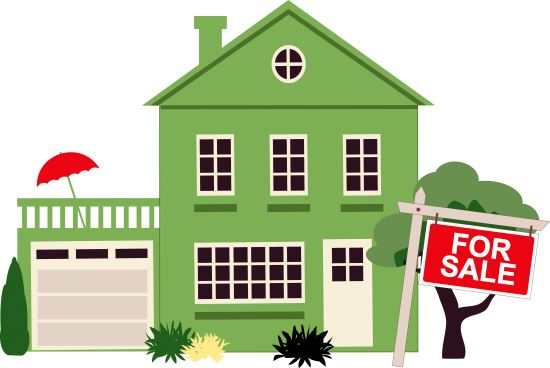 Sunshine Real Estate					100 Palm Tree Dr.Sandville, Florida 33333		Dear Team,My name is John, and I am a realtor: that means I sell houses. A family that is moving to Florida is looking for a house and has contacted me.  The mother, father, and their son named Andy, would like some advice from first grade students on the best kind of house to buy.  Andy will be in first grade next year, so they want your ideas.The family’s ideal house would have the following:2-3 bedrooms2 bathroomsliving roomdining roomkitchenoutside space for Andy to playThe family has a limited budget, so they would like to spend no more than 70 thousand dollars ($70,000).  If they spend more than that, they will have to wait a while before they can buy other things they need for the new house.  They also wanted to know how far they would have to travel to a beach (they are excited about visiting Florida’s beaches), Andy’s school, and a grocery store.I have four houses that I want the family to visit, and I want you to rank them in order from the best to the worst. In your ranking, I want you to try to match all of their needs.  When I take them around to see the houses, I will be starting with what your team feels is the one that matches the family’s wants and needs the best.Please write a letter back to me and state why you ranked them the way you did so I can explain this to the family.I really appreciate all of your help and assistance with finding the Andy and his family the house that is best for them.Sincerely,John the Realtor